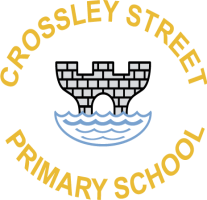 Dear Candidate, 										June 2018Thank you for showing interest in the position advertised at Crossley Street Primary School.Crossley Street Primary is a high achieving, over-subscribed school in the heart of the popular market town of Wetherby, to the north of Leeds.  We are seeking to appoint an inspirational, dedicated class teacher to join our 'Outstanding' school (Ofsted December 2012). The well-being of each child is at the heart of everything we do in school, and we are looking to recruit a positive, nurturing member of staff to join our incredible team.I look forward to receiving your application and encourage you to come and look around our school on either Tuesday 12th June at 4.00 pm or Wednesday 20th June at 1.00 pm. Please contact Mrs Hawkins in the school office to book your visit.Yours faithfully,Mr. Gavin HirstHead Teacher